Act 4, Scenes 2 and 3 Review1) Use the chart below to apply various critical perspectives to Act 4, Scene 2.  Think: How can we see the scene through the lens of this perspective?  What insight do we get from that perspective?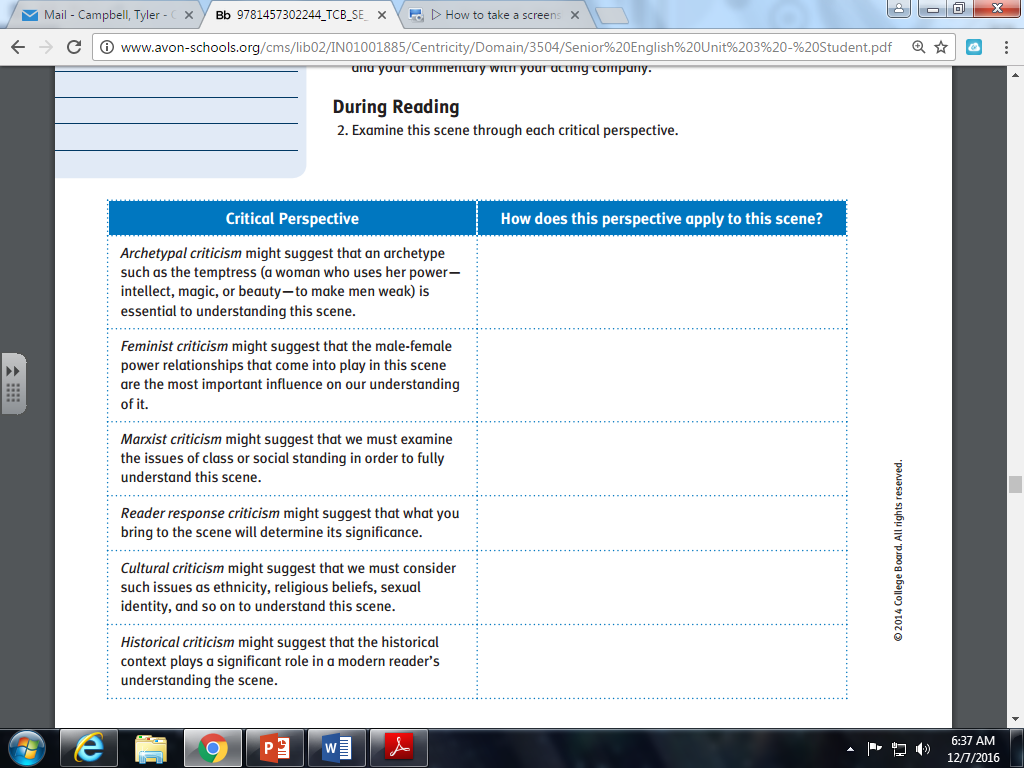 2) Read Act 4, Scene 3 in your groups.3) Background:  It is often oversimplified to simply group people into lower, middle, and upper class based on their socioeconomic status.  We have seen that members of the same “classes” do not always share common philosophies and outlooks.Task: Create an organizational structure, using the chart below, that identifies categories into which characters can be grouped based on power relationships evident in the text.  Minimum 3 categories.CategoryCharactersPhilosophiesCommonalities